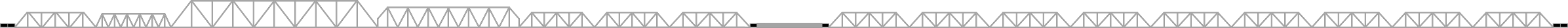 ……………………..Pieczęć WykonawcyODPOWIEDŹ NA ZAPYTANIEJa (My), niżej podpisany (ni) ……………………………………………	 działając w imieniu i na rzecz:Dane dotyczące Wykonawcy:Nazwa      ………………………………………………………………………………………………………………………………..Siedziba    ……………………………………………………………………………………………………………………………….nr telefonu  	 nr faxu     ……………………………………….e-mail  ………………………………………..Określenie formy prowadzenia działalności: ……………………………………………………………………………Numer KRS/NIP (w przypadku działalności gospodarczej)………………………………………………………..W odpowiedzi na zapytanie ofertowe realizowane w ramach Programu Współpracy Interreg V A Meklemburgia – Pomorze Przednie / Brandenburgia /Polska na przeprowadzenie specjalistycznej analizy przyrodniczej obszaru w sąsiedztwie mostu na Odrze łączącego miejscowości Siekierki – Neurudnitz, oferuję(my) wykonanie zamówienia zgodnie z opisem przedmiotu zamówienia na następujących warunkach:	Na potrzeby oceny kryterium „Doświadczenie osób przeznaczonych do wykonania przedmiotu zamówienia w realizacji opracowań lub analiz dotyczących ptaków podlegających ochronie strefowej w tym puchacza”  wskazujemy Panią / Pana …………………………, która/y wykazuje doświadczenie w realizacji ……………..niżej wymienionych opracowań lub analiz dotyczących ptaków podlegających ochronie strefowej w tym puchacza*. *Podkreślić analizę lub opracowanie dotyczące puchacza. I.	Oświadczam(my), że powierzę(my) do wykonania podwykonawcom następujące części zamówienia:	……………………………………………………………………………………………………………………………………….	(w razie braku wskazania, Zamawiający uznaje, że Wykonawca nie zamierza powierzyć żadnej części zamówienia podwykonawcom)II.  	Oświadczam(y), iż przedmiot zamówienia zrealizuję(my) w terminie określonym w zapytaniu.III. Oświadczam(my), że Wykonawca, którego reprezentuję(jemy) spełnia warunki udziału w postępowaniu oraz nie podlega wykluczeniu z tego postępowania z uwagi na przesłanki wskazane w zapytaniu.	………………………, dn. ……………………. ……………………………………………………podpis(y) osoby(osób) uprawnionej(nych) do reprezentacji Wykonawcy    Załączniki do oferty: - oświadczenie o braku podstaw do wykluczenia z postępowania                                                                   Kryterium cena Wypełnia WykonawcaCena  brutto całkowita w PLNCena brutto za część I Cena brutto za część II Cena brutto za część III Nazwa opracowania lub analizy wykonanych przez ………………Nazwa i adres podmiotu na rzecz którego opracowanie lub analiza  były wykonane 